In 1983, April was declared National Child Abuse Prevention Month. Since then, awareness of child abuse and neglect is promoted throughout the U.S. during April of each year.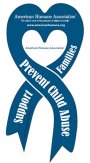 